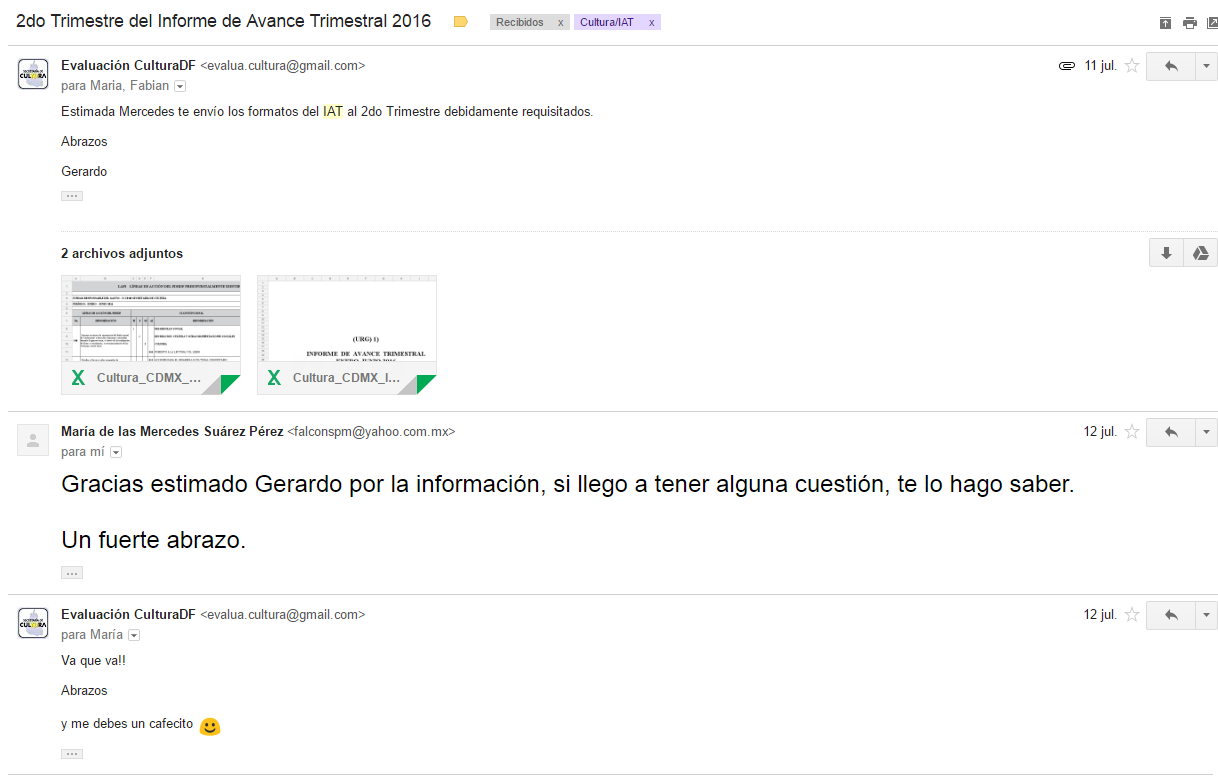 DERECHOS HUMANOS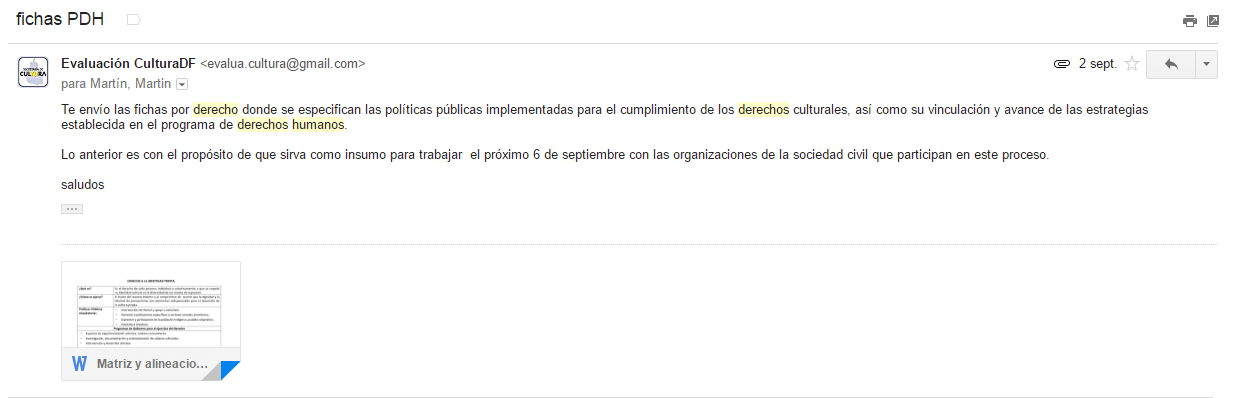 